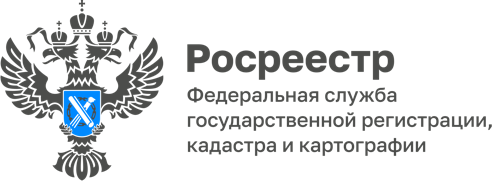 20.06.2022Наполнение ЕГРН полными и точными сведениями - приоритетная задача РосреестраЗаместитель руководителя Управления Федеральной службы государственной регистрации, кадастра и картографии по Республике Адыгея Эдуард Куиз принял участие в совещании по вопросу реализации проекта «Наполнение Единого государственного реестра недвижимости необходимыми сведениями» под председательством исполняющего обязанности Премьер-министра Республики Адыгея Анзаура Керашева, при участии представителей органов государственной власти республики и органов местного самоуправления.Участники совещания обсудили вопросы наполнения Единого государственного реестра недвижимости (ЕГРН) необходимыми и полными сведениями, проведения комплексных кадастровых работ, эффективности использования земельных участков и вовлечения их в оборот в целях жилищного строительства.На сегодняшний день в Адыгее в ЕГРН внесены 82% границ муниципальных образований, включены сведения о 81%  границ населенных пунктов, 77% границ особо охраняемых природных территорий регионального значения, 1,3% границ территориальных зон, 58% границ зон затопления и подтопления.Управлением Росреестра по Республике Адыгея проводится работа по анализу эффективности использования земельных участков для определения возможности вовлечения их в оборот в целях жилищного строительства. На территории региона в перечень объектов отвечающих заданным критериям были включены земли г. Майкопа Республики Адыгея общей площадью 218,76 га. Указанная площадь представлена 5 участками общей площадью 166,04 га предполагаемыми для размещения индивидуальных жилых домов и 7 участками  общей площадью 52,72 га для размещения многоквартирных домов.До конца текущего года планируется увеличить площадь земельных участков, потенциально пригодных для вовлечения в оборот в целях жилищного строительства на 110 га. «Наличие полных и достоверных сведений в реестре недвижимости положительно скажется на инвестиционном климате региона, защите прав граждан при получении услуг Росреестра, увеличении налоговой базы, улучшении качества предоставляемой информации, а также даст возможность реализовать неиспользуемые объекты недвижимости для жилищного строительства, с помощью запущенного Росреестром проекта «Земля для застройки», - отметил заместитель руководителя Управления Росреестра по Республике Адыгея Эдуард Куиз.Материал подготовлен Управлением Росреестра по Республике Адыгея------------------------------------Контакты для СМИ: (8772)56-02-4801_upr@rosreestr.ruwww.rosreestr.gov.ru385000, Майкоп, ул. Краснооктябрьская, д. 44